РОССИЙСКАЯ  ФЕДЕРАЦИЯ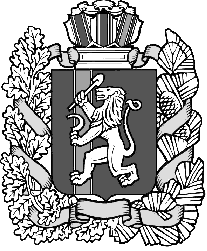 АДМИНИСТРАЦИЯ  ИВАНОВСКОГО  СЕЛЬСОВЕТАИРБЕЙСКОГО РАЙОНА   КРАСНОЯРСКОГО КРАЯП О С Т А Н ОВ Л Е Н И Е23.04.2019  г.                                с. Ивановка                                        № 20 - пг Об выделении денежных средств из резервного фонда администрацииИвановского сельсовета       В соответствии со статьей 81 Бюджетного кодекса Российской Федерации, Положением «О порядке расходования средств резервного фонда администрации Ивановского сельсовета Ирбейского района Красноярского края»,ПОСТАНОВЛЯЮ:Выделить из средств резервного фонда администрации Ивановского сельсовета  25 000 (Двадцать пять тысяч рублей) для приобретения насоса на водонапорную башню в д. Николаевка. Контроль за выполнением постановления возложить на главу администрации  Ивановского сельсовета  Улюкову Т.А.      .Глава сельсовета								Улюкова Т.А.